FORMULARZ ZGŁASZANIA UWAG i WNIOSKÓW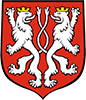 do projektu dokumentu pn. 
„Strategia Rozwoju Miasta i Gminy Kąty Wrocławskie do roku 2030”Zgłaszane uwagiInformacja o zgłaszającym ………..…………………………………………………………………...Data i czytelny podpis osoby wypełniającej formularzKlauzula informacyjna RODOW związku z obowiązującym od 25 maja 2018 r. Rozporządzeniem Parlamentu Europejskiego i Rady (UE) 2016/679 z 27 kwietnia 2016 r. (Dz. Urz. UE L 119 z 04.05.2016) w sprawie ochrony osób fizycznych w związku z przetwarzaniem danych osobowych i w sprawie swobodnego przepływu takich danych oraz uchylenia dyrektywy 95/46/WE (ogólne rozporządzenie o ochronie danych, dalej: RODO) Administrator informuje: 1. Administratorem Państwa danych osobowych jest Urząd Miasta i Gminy Katy Wrocławskie z siedzibą w Kątach Wrocławskich, adres: Rynek 1, 55-080 Kąty Wrocławskie (dalej: UMiG), reprezentowana przez Burmistrza Miasta i Gminy Kąty Wrocławskie (www.katywroclawskie.pl oraz BIP: https://bip.katywroclawskie.pl/ ). 2. Administrator, zgodnie z art. 37 ust. 1 lit. a) RODO, powołał Inspektora Ochrony Danych, Pana Marka Adamaszka z którym możecie Państwo kontaktować się pod adresem poczty elektronicznej: rodo@katywroclawskie.pl . 3. Pani/Pana dane osobowe przetwarzane są w celu weryfikacji uprawnienia do udziału w konsultacjach społecznych w sprawie funkcjonowanie publicznego autobusowego transportu zbiorowego w Gminie Kąty Wrocławskie. 4. Podstawą przetwarzania Pana/Pani danych osobowych jest niezbędność wypełnienia przez administratora danych obowiązku prawnego, a podstawą prawną są następujące przepisy: art. 6 ust. 1 lit. c, lit. a RODO w związku z art. 5a ustawy z dnia 8 marca 1990r. o samorządzie gminnym (t.j. Dz.U. z 2019 r. poz. 506 z późn. zm.). 5. Odbiorcami danych osobowych są upoważnieni pracownicy Administratora, podmioty, którym należy udostępnić dane osobowe na podstawie przepisów prawa, a także, te którym dane zostaną powierzone do zrealizowania celów przetwarzania, m.in. bank, obsługa prawna, firmy świadczące usługi w zakresie oprogramowania. 6. Administrator danych może przekazać Pani/Pana dane osobowe do państwa trzeciego lub organizacji międzynarodowej, w tym również do takich w stosunku do których Komisja Europejska stwierdziła odpowiedni stopień ochrony. 7. Podane przez Panią/Pana dane osobowe będą przechowywane przez okres niezbędny do realizacji celów określonych w pkt 3 i 4, a po tym czasie przez okres oraz w zakresie wymaganym przez powszechnie obowiązujące przepisy prawa. 8. W przypadku, gdy przepisy szczególne nie stanowią inaczej posiada Pani/Pan prawo dostępu do treści swoich danych osobowych, prawo do ich sprostowania, prawo do ograniczenia przetwarzania. Przysługuje Pani/Panu prawo do cofnięcia zgody w dowolnym momencie bez wpływu na zgodność z prawem przetwarzania (jeżeli przetwarzanie odbywa się na podstawie zgody), którego dokonano na podstawie zgody przed jej cofnięciem. 9. Przysługuje Pani/Panu prawo do wniesienia skargi do polskiego organu nadzorczego lub organu nadzorczego innego państwa członkowskiego Unii Europejskiej, właściwego ze względu na miejsce zwykłego pobytu lub pracy lub ze względu na miejsce domniemanego naruszenia RODO. 10. Podanie danych osobowych jest dobrowolne, ale ich niepodanie uniemożliwi realizację zadań ustawowych, w tym prowadzenia weryfikacji uprawnienia do udziału w konsultacjach społecznych Miasta i Gminy Kąty Wrocławskie. 11. W trakcie przetwarzania Pani/Pana danych osobowych nie dochodzi do zautomatyzowanego podejmowania decyzji ani do profilowania.   …………………………………………………………						(miejscowość, data, własnoręczny podpis)L.p.Rozdział, punkt, tabela, rysunek, strona dokumentu,do którego odnosi się zgłaszana uwaga.Treść uwagiUzasadnienie uwagi1Wyrażam opinię jako:Wyrażam opinię jako:2Imię i nazwisko2Nazwa instytucji/organizacji (jeśli dotyczy)2E-Mail2Nr telefonu